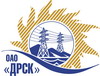 Открытое акционерное общество«Дальневосточная распределительная сетевая  компания»Протокол заседания закупочной комиссии по вскрытию поступивших конвертовг. БлаговещенскПредмет конкурса:«Выполнение проектно-изыскательских работ для реализации мероприятий по технологическому присоединению заявителей с максимальной мощностью до 150 кВт на территории СП «Приморские Западные ЭС» и СП «Приморские Северные ЭС» филиала ОАО «ДРСК» - «Приморские электрические сети" (Закупка № 517)Плановая стоимость: 5 000 000,00  рублей без НДС.
ПРИСУТСТВОВАЛИ:Два члена постоянно действующей Закупочной комиссии ОАО «ДРСК» 2 уровняВопросы заседания Конкурсной комиссии:На конкурс было представлено 3 Конкурсные заявки, конверты с которыми были размещены в электронном виде на Торговой площадке Системы B2B-ESV.Вскрытие конвертов было осуществлено в электронном сейфе организатора конкурса на Торговой площадке Системы B2B-ESV автоматически.Дата и время начала процедуры вскрытия конвертов с Конкурсными заявками: 10:00 14.08.2013 г.Место проведения процедуры вскрытия конвертов с Конкурсными заявками: Торговая площадка Системы B2B-ESV.В конвертах обнаружены Конкурсные заявки следующих претендентов на участие в конкурсе:Решили:Утвердить протокол заседания Конкурсной комиссии по вскрытию поступивших на конкурс конвертов.Ответственный секретарь Закупочной комиссии 2 уровня	Челышева Т.В.Технический секретарь Закупочной комиссии 2 уровня	Курганов К.В.№ 418/УКС14.08.2013№Наименование претендента на участие в конкурсе и его адресПредмет и общая цена заявки на участие в конкурсе1ООО «Дальний Восток Энергосервис» 690074 г. Владивосток, ул. Снеговая, д. 42, оф. 4Общая цена: 5 000 000,00 руб. (Цена без НДС)Стоимость ПИР с учетом получения КПТ и выполнения топографии (1:500) на 1 км строительства ЛЭП 6 (10) кВ198 000,00 рублей без НДС.Стоимость ПИР с учетом получения КПТ и выполнения топографии (1:500) на 1 км строительства ЛЭП 0,4 кВ217 000,00 рублей без НДС.Стоимость ПИР с учетом получения КПТ и выполнения топографии (1:500) на строительство КТПН 250/10/0,4148 000,00 рублей без НДС.Стоимость изготовления межевого плана на 1 км строительства ЛЭП 6 (10) кВ90 000,00 рублей без НДС.Стоимость изготовления межевого плана на 1 км строительства ЛЭП 0,4 кВ80 000,00 рублей без НДС.Стоимость изготовления межевого плана на строительство КТПН 250/10/0,455 000,00 рублей без НДС.Стоимость изготовления исходно-разрешительной документации55 000,00 рублей без НДС.2ООО «РосГСК» 690035 г. Владивосток, ул. Калинина 49 «А», офис 404Общая цена: 5 000 000,00 руб. (Цена без НДС)Стоимость ПИР с учетом получения КПТ и выполнения топографии (1:500) на 1 км строительства ЛЭП 6 (10) кВ234 214,40 рублей без НДС.Стоимость ПИР с учетом получения КПТ и выполнения топографии (1:500) на 1 км строительства ЛЭП 0,4 кВ205 199,40 рублей без НДС.Стоимость ПИР с учетом получения КПТ и выполнения топографии (1:500) на строительство КТПН 250/10/0,469 564,24 рублей без НДС.Стоимость изготовления межевого плана на 1 км строительства ЛЭП 6 (10) кВ77 630,63 рублей без НДС.Стоимость изготовления межевого плана на 1 км строительства ЛЭП 0,4 кВ77 630,63 рублей без НДС.Стоимость изготовления межевого плана на строительство КТПН 250/10/0,440 127,17 рублей без НДС.Стоимость изготовления исходно-разрешительной документации100 000,00 рублей без НДС.3ООО «ТехЦентр» 690011 г. Владивосток, ул. 3-я Строительная, 16Общая цена: 5 000 000,00 руб. (Цена без НДС)Стоимость ПИР с учетом получения КПТ и выполнения топографии (1:500) на 1 км строительства ЛЭП 6 (10) кВ109 825,67 рублей с НДС.Стоимость ПИР с учетом получения КПТ и выполнения топографии (1:500) на 1 км строительства ЛЭП 0,4 кВ87 701,21 рублей с НДС.Стоимость ПИР с учетом получения КПТ и выполнения топографии (1:500) на строительство КТПН 250/10/0,477 984,06 рублей с НДС.Стоимость изготовления межевого плана на 1 км строительства ЛЭП 6 (10) кВ38 057,87 рублей с НДС.Стоимость изготовления межевого плана на 1 км строительства ЛЭП 0,4 кВ33 093,80 рублей с НДС.Стоимость изготовления межевого плана на строительство КТПН 250/10/0,428 129,73 рублей с НДС.Стоимость изготовления исходно-разрешительной документации6 975,98 рублей с НДСИзыскательские работы, с учетом получения КПТ и выполнения топографии (1:500) на 1 км строительства ЛЭП 6 (10) кВ и 1 км ЛЭП 0.4 кВ620 215,30 рублей с НДС